СПЕЦИФИКАЦИЯконтрольно-измерительных материаловдля проведения годовой контрольной работы по литературному чтению за курс 2 классаНазначение КИМКИМ для проведения годовой контрольной работы по литературному чтению в рамках промежуточной аттестации позволяют осуществить оценку качества освоения обучающимися программы по предмету и предназначены для диагностики достижения планируемых результатов – предметных умений.Документы, определяющие содержание КИМКИМ годовой контрольной работы разработаны в соответствии с Федеральным законом от 29.12.2012 № 273-Ф3 «Об образовании в Российской Федерации» и приказом Минобрнауки России от 06.10 2009 № 373 «Об утверждении и введении в действие федерального государственного образовательного стандарта начального общего образования» (в редакции приказов от 26.11.2010 № 1241, от 22.09.2011 № 2357, от18.12.2012 № 1060, от 29.12.2014 №1643, от 31.12.2015 №1576), приказом Минобрнауки России от 19.12.2014 № 1598 «Об утверждении федерального государственного образовательного стандарта начального общего образования обучающихся с ограниченными возможностями здоровья», ООП НОО и АООП НОО, УМК «Школа России».Характеристика структуры и содержания работыГодовая контрольная работа направлена на проверку практического освоения основных знаний по литературному чтению, формирование умений решать учебно- познавательные и учебно-практические задачи.Годовая контрольная работа представлена в двух вариантах.Годовая контрольная работа состоит из трех частей, которые различаются по форме и количеству заданий, уровню сложности.Работа состоит из 15 заданий, среди которых:10 заданий – задания с выбором ответа (далее – ВО), к каждому из которых приводится четыре варианта ответа, из которых верен только один.5 заданий – задания с кратким ответом (далее – КО). Ответ записывается словами (словосочетаниями) или цифрами.Распределение заданий КИМ по уровням сложностиВремя выполнения работы - 1 урок, 40 минут.Дополнительное оборудование: не требуется.Система оценивания выполнения отдельных заданий и работы в целомМаксимальный балл за выполнение диагностической работы по окружающему миру равен 22.Каждое правильно выполненное задание А1–А10 оценивается 1 баллом. Задание считается выполненным верно, если выбранный учащимся номер ответа совпадает с эталоном.Правильное выполнение каждого из заданий В1-В3 оценивается 2 баллами. Задание считается выполненным верно, если ученик записал полный правильный ответ; если допущена одна ошибка, выставляется 1 балл; если допущены две и более ошибки – 0 баллов.Правильное выполнение каждого из заданий С1-С2 оценивается 3 баллами.Задание С1 считается выполненным верно, если ученик верно записал 3 слова- предмета, которые использует человек. 2 балла выставляется в том случае, если ученик верно записал 2 предмета, 1 балл выставляется за верно записанный один предмет, 0 баллов – ответа нет.Задание С2 считается выполненным верно, если ученик верно определил 3 достопримечательности, 2 балла выставляется в том случае, если ученик верно определил 2 объекта, 1 балл выставляется объект достопримечательности задание считается не выполненным – 0 баллов.План годовой контрольной работы по литературному чтениюПримечание: Б – базовый, П – повышенный, ВО – выбор ответа, КО - краткий ответГодовая контрольная работа по литературному чтениюФ.И.		2	классаВариант 0Прочитай текст и выполни задания. Если возникнут затруднения, перечитай текст.СОЛНЦЕ И ТУЧАСолнце путешествовало по небу на своей огненной колеснице весело и горделиво. Оно щедро разбрасывало лучи во все стороны. И всем было весело. Только туча злилась и ворчала на солнце. И неудивительно – у неё было грозовое настроение.Транжира ты! – хмурилась туча. – Дырявые руки! Швыряйся, швыряйся своими лучами!Посмотрим, с чем ты останешься!А в виноградниках каждая ягодка ловила лучик солнца и радовалась ему. И не было такой травинки, паучка или цветка, не было даже такой капельки воды, которые бы не старались заполучить свою частичку солнца.Ну, транжирь ещё, – не унималась туча, – транжирь своё богатство! Увидишь, как они отблагодарят тебя, когда у тебя уже нечего будет взять!Солнце весело продолжало катиться по небу и миллионами, миллиардами раздаривало свои лучи.Когда же к заходу солнце сосчитало их, оказалось, что они все на месте – смотри-ка, все до одного!Узнав про это, туча так удивилась, что тут же рассыпалась градом. А солнце весело бултыхнулось в море.Дж. РодариЧасть АА1. Отметь знаком (V), о чем рассказывается в произведении:О том, что на небе живут солнце и тучаО том, что даря радость другим – и сам будешь счастливО том, что солнце завидовало тучеА2.Отметь знаком (V) место, где происходили события, описанные в тексте:НебоСушаМореА3. Отметь знаком (V), в каком саду ягоды ловили каждый луч солнца:В малинникеВ виноградникеВ смородиновом садуА4. Отметь знаком (V), почему туча злилась на солнце:Она была обижена на солнцеУ неё было грозовое настроениеОна тоже хотела что – то дарить, но ей было нечегоА5. Восстанови предложение, отметив знаком (V), правильный вариант: Только туча …Весело бултыхнулось в мореЗлилась и ворчала на солнце.Продолжила катиться по небу.А6. Отметь знаком (V) время года, в которое происходили события:ЗимаВеснаЛетоА7. Отметь знаком (V) как туча называла солнце за то, что оно дарит всем свои лучи:ТранжираЖадинаРасточительницаА8. Закончи предложение, отметив знаком (V) правильный вариант:Солнце весело продолжало катиться по небу и миллионами, миллиардами раздаривало свои…МыслиЛучиКаплиА9. Отметь знаком (V), в каком словаре можно найти значение слова «щедро»:В орфографическом словареТолковом словареСловаре иностранных словА10. Отметь знаком (V) в каком ряду записаны синоним и антоним к слову «радость»:Восторг, печальОгорчение, смехВеселье, слёзЧасть ВВ1. Какое предложение помогает понять основную мысль текста? Запиши его.В2. Установи соответствие, используя стрелки:Солнце	Путешествовать ВорчатьТуча	ДаритьНе униматьсяВЗ. Отметь знаком (V), в какой из сборников ты бы поместил этот рассказ:- энциклопедия- сказочные истории- рассказы о детях- рассказы о природеЧасть СС1. Создай модель обложки книги, пользуясь условными обозначениями.Образец:Условные обозначения жанров:сказкарассказстихотворениеТема произведения:О природе - зеленый О детях - жёлтыйО животных - коричневыйО волшебстве и приключениях – синий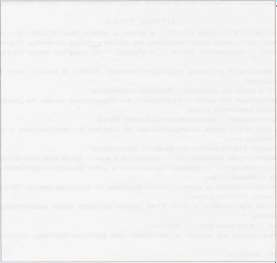 С2. Составь план текста.Ответы Вариант 0Уровень сложности заданийКоличествоЗаданийМаксимальный первичный баллПроцент максимального первичного балла за всюработу,  равного 22Базовый101045Повышенный51255Высокий–––Итого1522100Количество балловКачество освоения программыУровень достиженийОтметка в бальной шкале19 – 2290 – 100%высокий«5»14 – 1866 -89 %повышенный«4»11– 1350 – 65%базовый«3»0 – 10Меньше 50%низкий«2»Номер вопросаКод планируемых результатовУровень сложностиТипзаданияКод проверяемых уменийМаксимальный балл завыполнение заданияЧасть АЧасть АЧасть АЧасть АЧасть АЧасть АЧасть АА11.6Осознанно использовать приемы выборочного ознакомительного чтения с целью извлечения основной информации иливыделении основного содержания текста.БВО1.6. 11А21.6Осознанно пользоваться выборочнымпоисковым чтением с целью нахождения конкретнойинформации, конкретного факта.БВО1.6.2.1А31.6ОсознанноБВО1.6.21пользоваться выборочнымпоисковым чтением с целью нахождения конкретнойинформации, конкретного факта.А41.6Осознанно пользоваться выборочнымпоисковым чтением с целью нахождения конкретнойинформации, конкретного факта.БВО1.6.21А51.6Осознанно пользоваться выборочным просмотровымчтением с целью общей ориентации в тематике исодержании текста, предварительного отбора нужной/полезной/ интересной информации.БВО1.6.31А61.7Этически оценивать поступки персонажей, формироватьсвоё отношение к героям произведения.БВО1.7.51А71.6Осознанно пользоваться выборочнымпоисковым чтением с целью нахождения конкретнойинформации, конкретного факта.БВО1.6.41А81.7Находить в тексте требуемуюинформацию (конкретные сведения, факты,БВО1.7.81описания), заданную вявном виде.А91.7Объяснять значение слова с опорой на контекст, с использованием словарей и другой справочной литературы.БВО1.7.101А101.7Объяснять значение слова с опорой на контекст, с использованием словарей и другой справочной литературы.БВО17.101Часть ВЧасть ВЧасть ВЧасть ВЧасть ВЧасть ВЧасть ВВ11.7Определять главную мысль произведения.ПКО1.7.12В21.7Находить в тексте требуемуюинформацию (конкретные сведения, факты,описания), заданную в явном виде.ПКО1.7.82В32.1Группировать книги по разным основаниям (тематика; жанры; авторские книги исборники произведений; художественная, справочная и периодическаялитература; личные предпочтения и др.), опираясь на автора, название, оглавление, оформление обложки, иллюстрации, объём.ПКО2.1.22Часть СЧасть СЧасть СЧасть СЧасть СЧасть СЧасть СС12.1Группировать книги по разным основаниям (тематика; жанры; авторские книги иПКО2.1.23сборники произведений; художественная, справочная и периодическаялитература; личные предпочтения и др.), опираясь на автора, название, оглавление, оформление обложки, иллюстрации, объём.С21.7Определять основные события произведения, устанавливатьих последовательность.ПКО1.7.63Итого22А12А21А32А42А52А63А71А81А92А101В1Когда же к заходу солнце сосчитало их, оказалось, что они все на месте – смотри-ка, все до одного!В2Солнце	Путешествовать ВорчатьТуча	ДаритьНе униматьсяВ3Рассказы о природеС1Дж. Родари Зелёный Солнце и тучаС2Варианты:Солнце и туча на небе«Транжирь своё богатство...»Лучи на месте